First Name of Application CV No 1648536Whatsapp Mobile: +971504753686 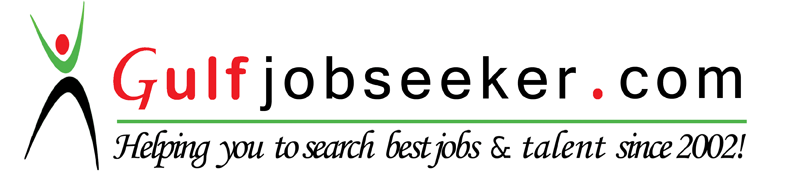 To get contact details of this candidate Purchase our CV Database Access on this link.http://www.gulfjobseeker.com/employer/services/buycvdatabase.phpGENDER: FemaleMarital Status: MarriedNationality: LebanesePersonal profile:
An adaptable and enthusiastic individual who takes great pride in their work, communicates well at all levels and is able to form working relationships very quickly with a wide range of people.Seeking a Challenging/Key Position where acquired skills can be effectively utilized to drive, enhance & develop in areas relating to developing organization.Systems experience:Microsoft Office: Word / Excel / PowerPoint / Outlook. Employment history:May 2015-Present                                       Crown Prince Court – Office of Strategic Affairs             Abu Dhabi -UAE Position Held:                                                     Personal assistant & Admin assistantReporting to 3 directors and keeping their calendar organized Schedule meetings and receiving phone calls Planning events and completing LPO, s for hotel and conference reservations.Preparing Memo’s and Maintaining files and recordsOrder office supplies Submit and reconcile expense reports (petty cash)Provide general support to visitorsFollow up and reviewing requisitions Maintain and update professional library publicationsFebruary2013 – March 2015 	                   Middle East Airlines (headquarters) Beirut, LebanonPosition Held:                                                      PAPlanning, organizing and managing meetings/ conferences and eventsPreparing correspondence on the Directors behalfAssisting with preparation of documents (printing, copying, binding and distribution).Assisting with creating and formatting presentation materials.Weekly status reports.Full integration into the operations teamCompiles and computes data for routine business reports  Maintains confidential files and recordsOrganizing and assisting with campaign launches / media and PR events.Taking meetings minutes accurately and distribute accordingly, arranging travel and accommodations.Meeting, greeting clients.Jan2009 - Dec 2011			Middle East Airlines (Lebanon)Position Held:			             Customer Service Officer (MEA cedar Lounge)Dealing with the passenger’s enquiries about the flight departures and arrivalsfollowing policies and procedures, completing administrative tasks and planning/organizingSolving Passengers issues such as extra baggage, late departures etc.Co-Reporting to the head if ground staff about all the daily problems and errors Greeting passengers Assisting in arranging the airport's eventsAttends regular customer service departmental meetingsPerforms other related duties as assigned by managementPrepares daily reports Providing back up support to other group members in the performance of job duties as requested.Education:Bachelor degree in Business Management 2012, from (Raffic Hariri University) Lebanon, Meshref High school certificate 2007, from Saint George School (Grade 12)Languages: Fluent in Arabic/English, Arabic is my mother tongue.